[Attachment1] Promotion Poster for NEAR Youth Contest Made by Akita Prefecture, Japan 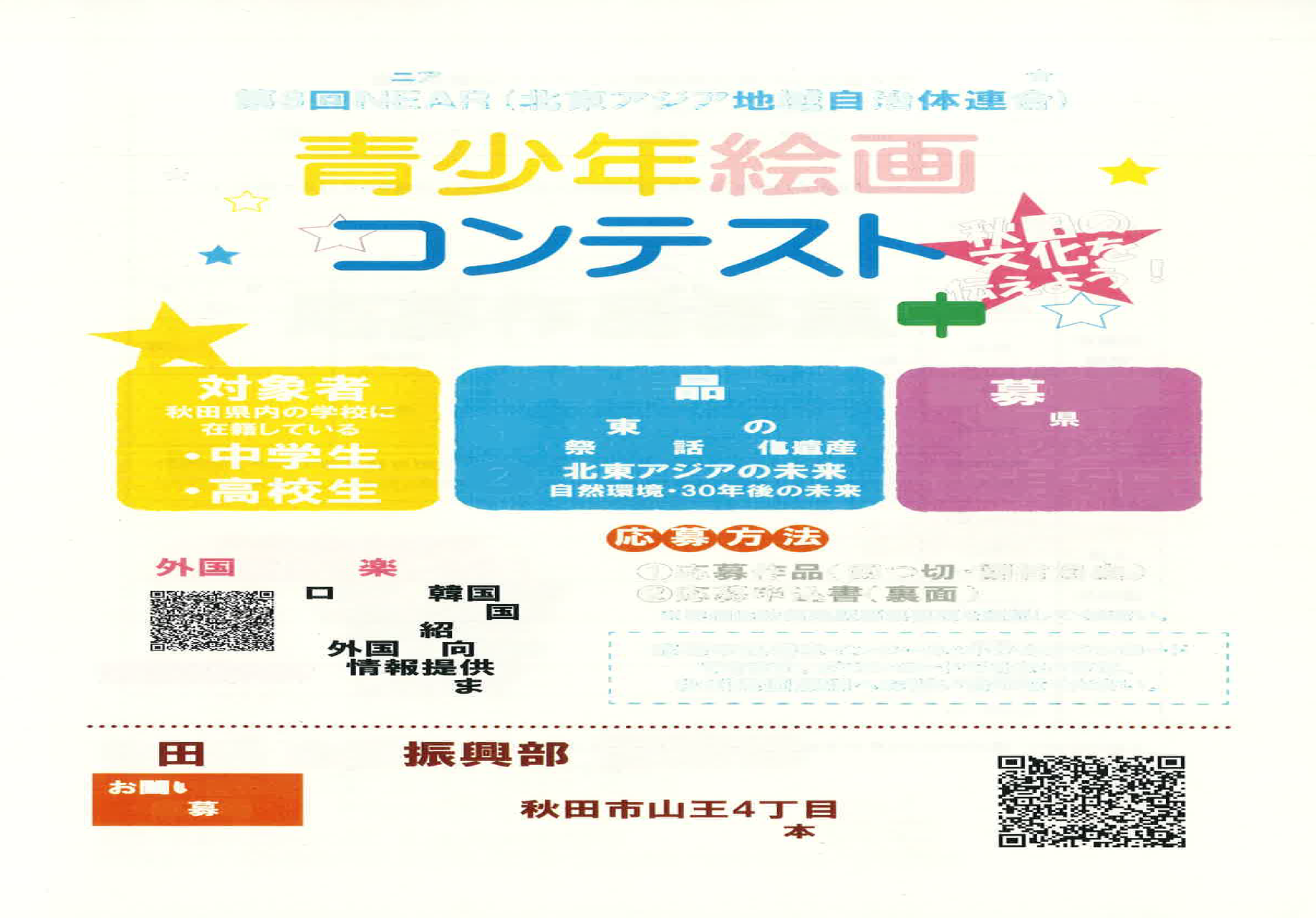 Winners of The 8th NEAR Youth Art Poster Contest AwardAwardMember RegionMember RegionNameNameNameTitleTitleGrand Award(1)Grand Award(1)Hunan ProvinceHunan ProvinceCao ZhiCao ZhiCao ZhiThe Magnificence of TimaThe Magnificence of TimaExcellence Award(4)Excellence Award(4)Hunan ProvinceHunan ProvinceHe YutongHe YutongHe YutongChinese Shadow PuppetryChinese Shadow PuppetryExcellence Award(4)Excellence Award(4)Chungcheongbuk-do ProvinceChungcheongbuk-do ProvinceHyung Joon ChoHyung Joon ChoHyung Joon ChoLight of CheonggyecheonLight of CheonggyecheonExcellence Award(4)Excellence Award(4)Khentii ProvinceKhentii ProvinceUlziitsetseg ErdenebatUlziitsetseg ErdenebatUlziitsetseg ErdenebatThree Types of Men's SportsThree Types of Men's SportsExcellence Award(4)Excellence Award(4)Tomsk RegionTomsk RegionTkachenko SofiaTkachenko SofiaTkachenko SofiaWinter in TomskWinter in TomskEncouragement Award(15)Encouragement Award(15)Hunan ProvinceHunan ProvinceZhou Chengzheng(周成正)Zhou Chengzheng(周成正)Zhou Chengzheng(周成正)An Impression of a Journey to the WestAn Impression of a Journey to the WestEncouragement Award(15)Encouragement Award(15)Hunan ProvinceHunan ProvinceZhang Yating(张雅婷)Zhang Yating(张雅婷)Zhang Yating(张雅婷)Meishan Nuo OperaMeishan Nuo OperaEncouragement Award(15)Encouragement Award(15)Inner Mongolia Autonomous RegionInner Mongolia Autonomous RegionLi Jiayin(李佳音)Li Jiayin(李佳音)Li Jiayin(李佳音)Zhaojun Goes Beyond the FrontierZhaojun Goes Beyond the FrontierEncouragement Award(15)Encouragement Award(15)Inner Mongolia Autonomous RegionInner Mongolia Autonomous RegionLiu Jialing(刘佳玲)Liu Jialing(刘佳玲)Liu Jialing(刘佳玲)PeacePeaceEncouragement Award(15)Encouragement Award(15)Inner Mongolia Autonomous RegionInner Mongolia Autonomous RegionLi Yifei(李艺菲)Li Yifei(李艺菲)Li Yifei(李艺菲)TransmissionTransmissionEncouragement Award(15)Encouragement Award(15)Akita PrefectureAkita PrefectureAndo KahoAndo KahoAndo KahoSendai TanabatamatsuriSendai TanabatamatsuriEncouragement Award(15)Encouragement Award(15)Ulaanbaatar CityUlaanbaatar CityTsolmonbaatar MaralTsolmonbaatar MaralTsolmonbaatar MaralExistenceExistenceEncouragement Award(15)Encouragement Award(15)Dornod ProvinceDornod ProvinceTumurbaatar AriunsanaaTumurbaatar AriunsanaaTumurbaatar AriunsanaaTraditional Costume and Enjoyable GamesTraditional Costume and Enjoyable GamesEncouragement Award(15)Encouragement Award(15)Uvs ProvinceUvs ProvinceBatbold BujmaaBatbold BujmaaBatbold BujmaaCultural Heritage of MongoliaCultural Heritage of MongoliaEncouragement Award(15)Encouragement Award(15)Khentii ProvinceKhentii ProvinceBatnyam GanchodorBatnyam GanchodorBatnyam GanchodorMongolian CultureMongolian CultureEncouragement Award(15)Encouragement Award(15)Khabarovsk TerritoryKhabarovsk TerritoryMironova SofiaMironova SofiaMironova SofiaDateDateEncouragement Award(15)Encouragement Award(15)Khabarovsk TerritoryKhabarovsk TerritoryKolesnikova AnnaKolesnikova AnnaKolesnikova AnnaFairy Tales of the Amur RegionFairy Tales of the Amur RegionEncouragement Award(15)Encouragement Award(15)Republic of SakhaRepublic of SakhaMikhailova VictoriaMikhailova VictoriaMikhailova VictoriaThe Three Worlds of OlonkhoThe Three Worlds of OlonkhoEncouragement Award(15)Encouragement Award(15)Tomsk RegionTomsk RegionBryansk GalinaBryansk GalinaBryansk GalinaOutdoor ClassOutdoor ClassEncouragement Award(15)Encouragement Award(15)Primorsky TerritoryPrimorsky TerritoryButskovskaya EkaterinaButskovskaya EkaterinaButskovskaya EkaterinaWe Need Peace—For You and for Me!We Need Peace—For You and for Me!AwardAwardMember RegionMember RegionMember RegionNameNameNameTitleTitleSpecial Recognition Award(126)Special Recognition Award(126)Hunan ProvinceHunan ProvinceHunan ProvinceYan Jingyuan(严婧元)
Zhu Jingyi(朱婧仪)Yan Jingyuan(严婧元)
Zhu Jingyi(朱婧仪)Yan Jingyuan(严婧元)
Zhu Jingyi(朱婧仪)Cheese~ Yeah!Cheese~ Yeah!Special Recognition Award(126)Special Recognition Award(126)Hunan ProvinceHunan ProvinceHunan ProvinceTang Jianxiang(唐健翔)Tang Jianxiang(唐健翔)Tang Jianxiang(唐健翔)Nezha RebornNezha RebornSpecial Recognition Award(126)Special Recognition Award(126)Hunan ProvinceHunan ProvinceHunan ProvinceXiao Bin(肖斌)Xiao Bin(肖斌)Xiao Bin(肖斌)Nuwa Mends a Hole in the SkyNuwa Mends a Hole in the SkySpecial Recognition Award(126)Special Recognition Award(126)Hunan ProvinceHunan ProvinceHunan ProvinceLuo Yaqin(罗雅芹）Luo Yaqin(罗雅芹）Luo Yaqin(罗雅芹）Two Lions Greeting SpringTwo Lions Greeting SpringSpecial Recognition Award(126)Special Recognition Award(126)Hunan ProvinceHunan ProvinceHunan ProvinceLiu Yuqin(刘雨琴)Liu Yuqin(刘雨琴)Liu Yuqin(刘雨琴)Bonfire NightBonfire NightSpecial Recognition Award(126)Special Recognition Award(126)Hunan ProvinceHunan ProvinceHunan ProvinceWang Xingyue(汪星月)Wang Xingyue(汪星月)Wang Xingyue(汪星月)Fireworks•JapanFireworks•JapanSpecial Recognition Award(126)Special Recognition Award(126)Hunan ProvinceHunan ProvinceHunan ProvinceHe Yuqing(贺雨晴)He Yuqing(贺雨晴)He Yuqing(贺雨晴)Fly High, ChinaFly High, ChinaSpecial Recognition Award(126)Special Recognition Award(126)Hunan ProvinceHunan ProvinceHunan ProvinceYin Zhaoyang(尹昭阳)Yin Zhaoyang(尹昭阳)Yin Zhaoyang(尹昭阳)A Thousand Years of TransmissionA Thousand Years of TransmissionSpecial Recognition Award(126)Special Recognition Award(126)Hunan ProvinceHunan ProvinceHunan ProvinceXu Lili(徐李礼)Xu Lili(徐李礼)Xu Lili(徐李礼)A Long HistoryA Long HistorySpecial Recognition Award(126)Special Recognition Award(126)Ningxia Hui Autonomous RegionNingxia Hui Autonomous RegionNingxia Hui Autonomous RegionBai Yanbo(白岩博)Bai Yanbo(白岩博)Bai Yanbo(白岩博)The Voice of TraditionThe Voice of TraditionSpecial Recognition Award(126)Special Recognition Award(126)Ningxia Hui Autonomous RegionNingxia Hui Autonomous RegionNingxia Hui Autonomous RegionLi Ran(李冉)Li Ran(李冉)Li Ran(李冉)A Nocturne for HarmonyA Nocturne for HarmonySpecial Recognition Award(126)Special Recognition Award(126)Ningxia Hui Autonomous RegionNingxia Hui Autonomous RegionNingxia Hui Autonomous RegionTian Lihui(田丽卉)Tian Lihui(田丽卉)Tian Lihui(田丽卉)The Harmony of Old and NewThe Harmony of Old and NewSpecial Recognition Award(126)Special Recognition Award(126)Ningxia Hui Autonomous RegionNingxia Hui Autonomous RegionNingxia Hui Autonomous RegionLiang Xiaoxuan(梁晓璇)Liang Xiaoxuan(梁晓璇)Liang Xiaoxuan(梁晓璇)A Tibetan GrandmotherA Tibetan GrandmotherSpecial Recognition Award(126)Special Recognition Award(126)Ningxia Hui Autonomous RegionNingxia Hui Autonomous RegionNingxia Hui Autonomous RegionLi Muyun(李牧云)Li Muyun(李牧云)Li Muyun(李牧云)Lost Because of Dark CloudsLost Because of Dark CloudsSpecial Recognition Award(126)Special Recognition Award(126)Ningxia Hui Autonomous RegionNingxia Hui Autonomous RegionNingxia Hui Autonomous RegionLan Xing(兰星)Lan Xing(兰星)Lan Xing(兰星)The PrayerThe PrayerSpecial Recognition Award(126)Special Recognition Award(126)Ningxia Hui Autonomous RegionNingxia Hui Autonomous RegionNingxia Hui Autonomous RegionChen Mingli(陈铭莉)Chen Mingli(陈铭莉)Chen Mingli(陈铭莉)The Origin of HarvestThe Origin of HarvestSpecial Recognition Award(126)Special Recognition Award(126)Ningxia Hui Autonomous RegionNingxia Hui Autonomous RegionNingxia Hui Autonomous RegionShi Yufan(史羽梵)Shi Yufan(史羽梵)Shi Yufan(史羽梵)Jingwei Fills the SeaJingwei Fills the SeaSpecial Recognition Award(126)Special Recognition Award(126)Ningxia Hui Autonomous RegionNingxia Hui Autonomous RegionNingxia Hui Autonomous RegionCheng Caiting(成彩婷)Cheng Caiting(成彩婷)Cheng Caiting(成彩婷)The Old Sentiment of the OrientThe Old Sentiment of the OrientSpecial Recognition Award(126)Special Recognition Award(126)Ningxia Hui Autonomous RegionNingxia Hui Autonomous RegionNingxia Hui Autonomous RegionWang Lijun(王莉君)Wang Lijun(王莉君)Wang Lijun(王莉君)An Old LegendAn Old LegendSpecial Recognition Award(126)Special Recognition Award(126)Ningxia Hui Autonomous RegionNingxia Hui Autonomous RegionNingxia Hui Autonomous RegionDing Xueru(丁雪茹)Ding Xueru(丁雪茹)Ding Xueru(丁雪茹)A Dreamy WorldA Dreamy WorldSpecial Recognition Award(126)Special Recognition Award(126)Ningxia Hui Autonomous RegionNingxia Hui Autonomous RegionNingxia Hui Autonomous RegionZhang Yixuan(张以萱)Zhang Yixuan(张以萱)Zhang Yixuan(张以萱)A Stage for Traditional PlaysA Stage for Traditional PlaysAwardAwardMember RegionMember RegionNameNameNameTitleTitleTitleTitleSpecial Recognition Award(126)Special Recognition Award(126)Ningxia Hui Autonomous RegionNingxia Hui Autonomous RegionZhao Ruiqi(赵瑞琦)Zhao Ruiqi(赵瑞琦)Zhao Ruiqi(赵瑞琦)Make "The Chinese Dream" Come True With One Heart and One Goal!Make "The Chinese Dream" Come True With One Heart and One Goal!Make "The Chinese Dream" Come True With One Heart and One Goal!Make "The Chinese Dream" Come True With One Heart and One Goal!Special Recognition Award(126)Special Recognition Award(126)Shandong ProvinceShandong ProvinceLi Kunxuan(李坤璇)Li Kunxuan(李坤璇)Li Kunxuan(李坤璇)Dream of the NationDream of the NationDream of the NationDream of the NationSpecial Recognition Award(126)Special Recognition Award(126)Shandong ProvinceShandong ProvinceLiang Xiaolei(梁晓蕾)Liang Xiaolei(梁晓蕾)Liang Xiaolei(梁晓蕾)Inside the Misty Rain South of the RiverInside the Misty Rain South of the RiverInside the Misty Rain South of the RiverInside the Misty Rain South of the RiverSpecial Recognition Award(126)Special Recognition Award(126)Shandong ProvinceShandong ProvinceLi Chenxi(李晨曦)Li Chenxi(李晨曦)Li Chenxi(李晨曦)A Heavenly MaidenA Heavenly MaidenA Heavenly MaidenA Heavenly MaidenSpecial Recognition Award(126)Special Recognition Award(126)Shandong ProvinceShandong ProvinceZheng Qikun(郑祺昆)Zheng Qikun(郑祺昆)Zheng Qikun(郑祺昆)Traveling to the End of the Waters, Sitting Up to Enjoy the Rising CloudsTraveling to the End of the Waters, Sitting Up to Enjoy the Rising CloudsTraveling to the End of the Waters, Sitting Up to Enjoy the Rising CloudsTraveling to the End of the Waters, Sitting Up to Enjoy the Rising CloudsSpecial Recognition Award(126)Special Recognition Award(126)Shaanxi ProvinceShaanxi ProvinceLu Yihan(路翌涵)Lu Yihan(路翌涵)Lu Yihan(路翌涵)Meticulous Figure PaintingMeticulous Figure PaintingMeticulous Figure PaintingMeticulous Figure PaintingSpecial Recognition Award(126)Special Recognition Award(126)Shaanxi ProvinceShaanxi ProvinceXue Bingqing(薛冰清)Xue Bingqing(薛冰清)Xue Bingqing(薛冰清)A Painting for Good LuckA Painting for Good LuckA Painting for Good LuckA Painting for Good LuckSpecial Recognition Award(126)Special Recognition Award(126)Shaanxi ProvinceShaanxi ProvincePan Haidong(潘海东)Pan Haidong(潘海东)Pan Haidong(潘海东)A Character in a Chinese OperaA Character in a Chinese OperaA Character in a Chinese OperaA Character in a Chinese OperaSpecial Recognition Award(126)Special Recognition Award(126)Shaanxi ProvinceShaanxi ProvinceYang Yixin(杨一昕)Yang Yixin(杨一昕)Yang Yixin(杨一昕)Impression of DunhuangImpression of DunhuangImpression of DunhuangImpression of DunhuangSpecial Recognition Award(126)Special Recognition Award(126)Inner Mongolia Autonomous RegionInner Mongolia Autonomous RegionWang Yuchuan(王宇川)Wang Yuchuan(王宇川)Wang Yuchuan(王宇川)Ode to a Pear BlossomOde to a Pear BlossomOde to a Pear BlossomOde to a Pear BlossomSpecial Recognition Award(126)Special Recognition Award(126)Inner Mongolia Autonomous RegionInner Mongolia Autonomous RegionMa Tianlong(马天龙)Ma Tianlong(马天龙)Ma Tianlong(马天龙)HellHellHellHellSpecial Recognition Award(126)Special Recognition Award(126)Inner Mongolia Autonomous RegionInner Mongolia Autonomous RegionHao Yan(郝岩)Hao Yan(郝岩)Hao Yan(郝岩)Seen from behindSeen from behindSeen from behindSeen from behindSpecial Recognition Award(126)Special Recognition Award(126)Inner Mongolia Autonomous RegionInner Mongolia Autonomous RegionWang Shuqian(王姝茜)Wang Shuqian(王姝茜)Wang Shuqian(王姝茜)BinderyaBinderyaBinderyaBinderyaSpecial Recognition Award(126)Special Recognition Award(126)Inner Mongolia Autonomous RegionInner Mongolia Autonomous RegionZhang Sibei(张锶钡)Zhang Sibei(张锶钡)Zhang Sibei(张锶钡)The Deer GodsThe Deer GodsThe Deer GodsThe Deer GodsSpecial Recognition Award(126)Special Recognition Award(126)Inner Mongolia Autonomous RegionInner Mongolia Autonomous RegionLi Xiaoran(李笑然)Li Xiaoran(李笑然)Li Xiaoran(李笑然)House by Water Flowing Under a Little BridgeHouse by Water Flowing Under a Little BridgeHouse by Water Flowing Under a Little BridgeHouse by Water Flowing Under a Little BridgeSpecial Recognition Award(126)Special Recognition Award(126)Inner Mongolia Autonomous RegionInner Mongolia Autonomous RegionHao Yan(郝岩)Hao Yan(郝岩)Hao Yan(郝岩)Jade OrnamentsJade OrnamentsJade OrnamentsJade OrnamentsSpecial Recognition Award(126)Special Recognition Award(126)Inner Mongolia Autonomous RegionInner Mongolia Autonomous RegionWu Gongbo(武工博)Wu Gongbo(武工博)Wu Gongbo(武工博)Bidding Farewell to Xin Jian at Lotus PavilionBidding Farewell to Xin Jian at Lotus PavilionBidding Farewell to Xin Jian at Lotus PavilionBidding Farewell to Xin Jian at Lotus PavilionSpecial Recognition Award(126)Special Recognition Award(126)Inner Mongolia Autonomous RegionInner Mongolia Autonomous RegionCao Zhe(曹喆)Cao Zhe(曹喆)Cao Zhe(曹喆)Pure Peace TunePure Peace TunePure Peace TunePure Peace TuneAwardMember RegionNameTitleSpecial Recognition Award(126)Inner Mongolia Autonomous RegionYu Zihan(于子涵)River of No ReturnSpecial Recognition Award(126)Inner Mongolia Autonomous RegionXue Hao(薛昊)Golden AutumnSpecial Recognition Award(126)Inner Mongolia Autonomous RegionGao Ying(高颖)The Grand Peaks of Taihang MountainSpecial Recognition Award(126)Inner Mongolia Autonomous RegionA Si Ya(阿斯亚)Early Spring in the Capital: To Zhang JiSpecial Recognition Award(126)Akita PrefectureSato FukaNebutaSpecial Recognition Award(126)Akita PrefectureHayato AsariSeasonsSpecial Recognition Award(126)Seoul Special CityKang Eun SeoNongakSpecial Recognition Award(126)Chungcheongbuk-do ProvinceJaeHoon ChoFestival of HopeSpecial Recognition Award(126)Chungcheongbuk-do ProvinceSung Kyoung LEEBeautiful Harmony of North Eastern AsiaSpecial Recognition Award(126)Chungcheongbuk-do ProvinceAhn Seo EunAsia PlaygroundSpecial Recognition Award(126)Ulaanbaatar CityErdenebayar SaruulzayaGreat Fairy Tales: Creatures in Fairy Tales Come AliveSpecial Recognition Award(126)Ulaanbaatar CitySanjaasuren UndaryaNEAR and Northeast Asia are OneSpecial Recognition Award(126)Ulaanbaatar CityBayarsaikhan TuguldurLet Us Safeguard Our Mongolian LanguageSpecial Recognition Award(126)Uvurkhangai ProvinceErdenetogtokh NasanjargalOur Cultural Heritage We Must PreserveSpecial Recognition Award(126)Uvurkhangai ProvinceSumyasuren Khishigtogtokh Precious as Jewels—The Motherland Special Recognition Award(126)Dornogovi ProvinceSergelenbaatar KhongorzulThe Mongolian Lunar New YearSpecial Recognition Award(126)Dornogovi ProvinceBat-Ider KhongorzulThe Aesthetics of MongoliaSpecial Recognition Award(126)Dornogovi ProvinceBoldbaatar KhatansukhNomadic MongoliaSpecial Recognition Award(126)Khuvsgul ProvinceNyamsuren DolgorsurenTraditional Art of MongoliaAwardMember RegionNameTitleSpecial Recognition Award(126)Khentii ProvinceMunkhbaatar ErdenetulgaCulture of Northeast AsiaSpecial Recognition Award(126)Khentii ProvinceEnkhtsog ErkhsaranCulture of Northeast AsiaSpecial Recognition Award(126)Khabarovsk TerritoryKalyagina AlenaUnder the SakuraSpecial Recognition Award(126)Khabarovsk TerritoryRatkevich SvetaSummer walkSpecial Recognition Award(126)Khabarovsk TerritoryAveryanova DariaCampfire DanceSpecial Recognition Award(126)Khabarovsk TerritoryNepomnyashchikh ElenaAncestral LandSpecial Recognition Award(126)Khabarovsk TerritoryEfimova LizaBy the TempleSpecial Recognition Award(126)Khabarovsk TerritoryFursova ElenaBy the RiverSpecial Recognition Award(126)Khabarovsk TerritoryYartseva AleksandraHuntersSpecial Recognition Award(126)Khabarovsk TerritoryRudkovskaya AnastasiaWalkSpecial Recognition Award(126)Khabarovsk TerritorySonkina YeseniaWarriorSpecial Recognition Award(126)Khabarovsk TerritoryPopova DaryaPudin and FrogSpecial Recognition Award(126)Krasnoyarsk TerritoryVeshnikova SofiaA Difficult DecisionSpecial Recognition Award(126)Krasnoyarsk TerritoryAganina SofiaHarvesting Tea LeavesSpecial Recognition Award(126)Krasnoyarsk TerritoryBelova KristinaHealing Takes TimeSpecial Recognition Award(126)Krasnoyarsk TerritoryKolomiets DaryaSummer FestivalSpecial Recognition Award(126)Krasnoyarsk TerritoryFedyukova SvetlanaThe Way Back Home After Watching a Folk Music FestivalSpecial Recognition Award(126)Krasnoyarsk TerritoryRogovaya DaryaIvan Kupala NightSpecial Recognition Award(126)Krasnoyarsk TerritoryVarlamova ValeriaThe CommemorationSpecial Recognition Award(126)Krasnoyarsk TerritoryLyabegina SvetlanaDressing Up for a FestivalSpecial Recognition Award(126)Krasnoyarsk TerritoryYakovleva EkaterinaMaskenitsa FestivalAwardMember RegionNameTitleSpecial Recognition Award(126)Krasnoyarsk TerritoryCherpinskaya EkaterinaThe Kyoto FestivalSpecial Recognition Award(126)Krasnoyarsk TerritoryTikhonova AnnaThe Great SilkroadSpecial Recognition Award(126)Krasnoyarsk TerritoryKuznetsova AlinaCity, Old and NewSpecial Recognition Award(126)Krasnoyarsk TerritoryPshenichny DmitryThe Floating CitySpecial Recognition Award(126)Krasnoyarsk TerritoryMotora MilanaCommemoration in the CitySpecial Recognition Award(126)Krasnoyarsk TerritoryAkulova AlisaFour Jolly ChukchiSpecial Recognition Award(126)Krasnoyarsk TerritoryFen UlyanaIn a ChurchSpecial Recognition Award(126)Krasnoyarsk TerritoryVoronova MariaThe Street ArtSpecial Recognition Award(126)Krasnoyarsk TerritoryNovikov MaksimBaptismSpecial Recognition Award(126)Krasnoyarsk TerritoryGaschenko ArinaJoy in a CarriageSpecial Recognition Award(126)Krasnoyarsk TerritoryDenina EkaterinaMarch of the CrossSpecial Recognition Award(126)Krasnoyarsk TerritoryBulavko LudmilaThe DanceSpecial Recognition Award(126)Krasnoyarsk TerritoryDiachenko UlyanaFishing in the MorningSpecial Recognition Award(126)Krasnoyarsk TerritoryYastreb AnnaRitualSpecial Recognition Award(126)Krasnoyarsk TerritoryPomogaeva MargaritaA Folk DanceSpecial Recognition Award(126)Krasnoyarsk TerritoryVolodkina AleksandraThe Story of Yenisey and AngaraSpecial Recognition Award(126)Krasnoyarsk TerritoryKabirova PolinaThe Story of the Fox and the CraneSpecial Recognition Award(126)Krasnoyarsk TerritoryKovalev VadimEaster DinnerSpecial Recognition Award(126)Krasnoyarsk TerritoryFilonchikova AnnaA FairSpecial Recognition Award(126)Krasnoyarsk TerritoryAkulenko NastyaPotterySpecial Recognition Award(126)Krasnoyarsk TerritorySubbotina AlinaWeaversAwardMember RegionNameTitleSpecial Recognition Award(126)Khabarovsk TerritorySazankova SvyatoslavaOn the BridgeSpecial Recognition Award(126)Khabarovsk TerritoryKorchagin MaximAn EagleSpecial Recognition Award(126)Khabarovsk TerritoryAntsygina EkaterinaA Girl and BirdsSpecial Recognition Award(126)Khabarovsk TerritoryZolotareva ArinaThe Tale of AmurSpecial Recognition Award(126)Khabarovsk TerritoryReut LisaA Fox and PheasantsSpecial Recognition Award(126)Kamchatka TerritoryYashkuzina ElenaThe Rite of Passage of a HunterSpecial Recognition Award(126)Kamchatka TerritoryDektyarieva ElenaThe ShamanSpecial Recognition Award(126)Republic of SakhaGogoleva AyanaThe Girl on the MoonSpecial Recognition Award(126)Sakhalin RegionKim Yu MiI BelieveSpecial Recognition Award(126)Tomsk RegionEgyan ChristinaCreationSpecial Recognition Award(126)Tomsk RegionBerezneva AlinaWinter FarewellSpecial Recognition Award(126)Tomsk RegionIsaikina ElizavetaA Street Market in the EastSpecial Recognition Award(126)Tomsk RegionKovaleva ValeriaA StrollSpecial Recognition Award(126)Tomsk RegionBryshko DianaWish LampsSpecial Recognition Award(126)Tomsk RegionKrasnikova VictoriaSorrowSpecial Recognition Award(126)Tomsk RegionVozmina LesanaThe Dragon and the GirlSpecial Recognition Award(126)Tomsk RegionVoroshen ChristinaA Russian Tradition: MaslenitsaSpecial Recognition Award(126)Tomsk RegionSelivanova SvetlanaThe Origin of SiberiaSpecial Recognition Award(126)Tomsk RegionVorobyov VladimirIt's Easy to Wind Up a Bear While Indoors Special Recognition Award(126)Tomsk RegionKirillova PolinaA Korean Folk TaleSpecial Recognition Award(126)Tomsk RegionStadelman MariaDaily Lives of SiberiansAwardMember RegionNameTitleSpecial Recognition Award(126)Amur RegionKremleva KristinaSeven Kinds of FearSpecial Recognition Award(126)Republic of KhakassiaYangulova MargaritaCatching Up with the Young LadySpecial Recognition Award(126)Kamchatka TerritoryVeshnikova AlisaGreat Folk TalesSpecial Recognition Award(126)Primorsky TerritoryFilonova MariiaThe Dragons' FestivalSpecial Recognition Award(126)Republic of KhakassiaAsochakova EkaterinaSpring Melody of Khakassia